AustriaAustriaAustriaMay 2027May 2027May 2027May 2027SundayMondayTuesdayWednesdayThursdayFridaySaturday1Staatsfeiertag2345678Ascension Day9101112131415Mother’s Day16171819202122PentecostWhit Monday23242526272829Corpus Christi3031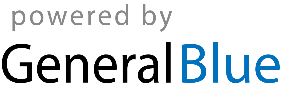 